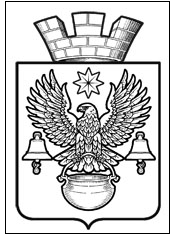 ПОСТАНОВЛЕНИЕАДМИНИСТРАЦИИКОТЕЛЬНИКОВСКОГО ГОРОДСКОГО ПОСЕЛЕНИЯКОТЕЛЬНИКОВСКОГО МУНИЦИПАЛЬНОГО РАЙОНАВОЛГОГРАДСКОЙ ОБЛАСТИ 15.07.2020 г.                                                                                №480«Об организации сбора и определении места первичного сбора и размещения отработанных источников малого тока (батареек) и ртутьсодержащих отходов у потребителей»В соответствии с Федеральным законом от 24.06.98 N 89-ФЗ "Об отходах производства и потребления", Федеральным законом от 06.10.2003г. №131-ФЗ «Об общих принципах организации местного самоуправления в Российской Федерации», пунктом 8 Правил обращения с отходами производства и потребления в части осветительных устройств, электрических ламп, ненадлежащие сбор, накопление, использование, обезвреживание, транспортирование и размещение которых может повлечь причинение вреда жизни, здоровью граждан, вреда животным, растениям и окружающей среде, утвержденных постановлением Правительства Российской Федерации от 3 сентября 2010г. №681, Приказом комитета природных ресурсов, лесного хозяйства и экологии Волгоградской обл. от 12.07.2019 N 1923 (ред. от 13.03.2020) "Об утверждении Порядка накопления твердых коммунальных отходов (в том числе их раздельного накопления) на территории Волгоградской области", Уставом Котельниковского городского поселения Котельниковского муниципального района Волгоградской области, в целях обеспечения экологического и санитарно-эпидемиологического благополучия населения Котельниковского городского поселения, администрация Котельниковского городского поселения Котельниковского муниципального района Волгоградской области,ПОСТАНОВЛЯЕТ:1. Утвердить прилагаемый Порядок сбора и размещения отработанных источников малого тока (батареек) и ртутьсодержащих отходов у потребителей на территории Котельниковского городского поселения Котельниковского муниципального района Волгоградской области,  согласно приложению.2. Определить место первичного сбора и размещения отработанных источников малого тока (батареек) и ртутьсодержащих отходов у потребителей: Волгоградская область, г. Котельниково, ул. Калинина 212. 3. Юридическим лицам (независимо от организационно-правовой формы) и индивидуальным предпринимателям, при осуществлении деятельности которых образуются отработанные источники малого тока (батареек) и ртутьсодержащие отходы:3.1. Организовать учет и накопление отработанных источников малого тока (батареек) и ртутьсодержащих отходов;3.2. Заключить договор со специализированной организацией, имеющей лицензию на осуществление деятельности по сбору, использованию, обезвреживанию, транспортированию, размещению отходов I - IV класса опасности.4. Директору МУП «Управляющая компания» обеспечить:информирование населения Котельниковского городского поселения о порядке сбора и размещения отработанных ртутьсодержащих ламп;обустроить место для предварительного сбора и временного размещения отработанных ртутьсодержащих ламп перед передачей их специализированным организациям для дальнейшего сбора, использования, обезвреживания, транспортирования и размещения.5. Постановление администрации Котельниковского городского поселения №292 от 24.04.2020 г. «Об организации сбора и определении места первичного сбора и размещения отработанных источников малого тока (батареек) и ртутьсодержащих отходов у потребителей» признать утратившим силу.6. Контроль за выполнением настоящего постановления оставляю за собой.7. Настоящее постановление вступает в силу со дня его обнародования (опубликования).И.о. Главы Котельниковского городского поселения                                                                                 А.Б. Страхов Приложение №1Утверждено постановлением администрации Котельниковского городского поселения от 15.07.2020г. №480Порядок сбора и размещения отработанных источников малого тока(батареек) и ртутьсодержащих отходов у потребителей на территории Котельниковского городского поселения Котельниковского муниципального района Волгоградской области.1. Порядок сбора и размещения отработанных источников малого тока (батареек) и ртутьсодержащих отходов у потребителей на территории Котельниковского городского поселения Котельниковского муниципального района (далее – Порядок) разработан в соответствии с постановлением Правительства Российской Федерации от 03 сентября 2010г. № 681 «Об утверждении Правил обращения с отходами производства и потребления в части осветительных устройств, электрических ламп, ненадлежащие сбор, накопление, использование, обезвреживание, транспортирование и размещение которых может повлечь причинение вреда жизни, здоровью граждан, вреда животным, растениям и окружающей среде».2. Данный порядок не распространяется на физических лиц (потребителей) ртутьсодержащих ламп, являющихся собственниками, нанимателями, пользователями помещений в многоквартирных домах и имеющих заключенный собственниками указанных помещений договор управления многоквартирными домами или договор оказания услуг и (или) выполнения работ по содержанию и ремонту общего имущества в таких домах.3. Сбор в соответствии с Порядком подлежат отработанные источники малого тока (батареек) и ртутьсодержащих отходов, представляющие собой выведенные из эксплуатации и подлежащие утилизации осветительные устройства и электрические лампы с ртутным наполнением и содержанием ртути не менее 0,01 процента.4. На территории Котельниковского городского поселения Котельниковского муниципального района физические лица могут производить сдачу отработанных ртутьсодержащих ламп юридическим лицам или индивидуальным предпринимателям, принявшим на себя обязательства по организации накопления отработанных ртутьсодержащих ламп в целях их дальнейшей сдачи для утилизации, организациями, имеющим лицензии на осуществление деятельности по сбору, использованию, обезвреживанию, транспортированию, размещению отходов I - IV класса опасности (далее специализированные организации).Для принятия указанных обязательств администрация Котельниковского городского поселения может заключать соглашения о сотрудничестве между администрацией и названными лицами.5. Накопление отработанных источников малого тока (батареек) и ртутьсодержащих отходов производится отдельно от других видов отходов.6. Хранение отработанных источников малого тока (батареек) и ртутьсодержащих отходов производится в специально выделенном для этих целей помещении, защищенном от химически агрессивных веществ, атмосферных осадков, поверхностных и грунтовых вод, в местах, исключающих повреждение тары.7. Не допускается совместное хранение поврежденных и неповрежденных ртутьсодержащих ламп.Хранение поврежденных ртутьсодержащих ламп осуществляется в специальной таре.8. Юридические лица и индивидуальные предприниматели, взявшие на себя обязательства по организации накопления отработанных источников малого тока (батареек) и ртутьсодержащих отходов, назначают в установленном порядке ответственных лиц за обращение с указанными отходами, разрабатывают инструкции по организации накопления отработанных источников малого тока (батареек) и ртутьсодержащих отходов применительно к конкретным условиям, размещают информацию для населения о времени, условиях приема отработанных источников малого тока (батареек) и ртутьсодержащих отходов.9. Расходы, связанные с транспортировкой, размещением и утилизацией отработанных источников малого тока (батареек) и ртутьсодержащих отходов, несет их собственник.10. Не допускается самостоятельное обезвреживание, использование, транспортирование и размещение отработанных источников малого тока (батареек) и ртутьсодержащих отходов.